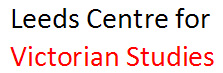 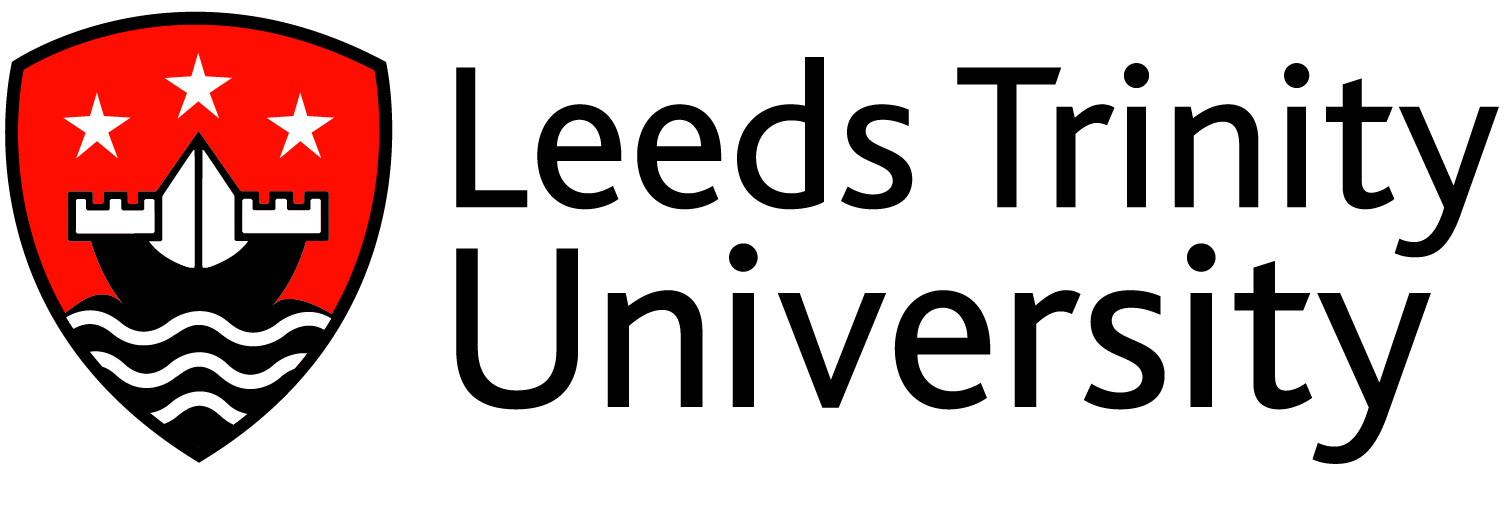 CALL FOR PAPERSVIRGINIA WOOLF AND HERITAGEThe 26th Annual Conference on Virginia Woolf

Leeds Trinity University, UK – 16-19 June 2016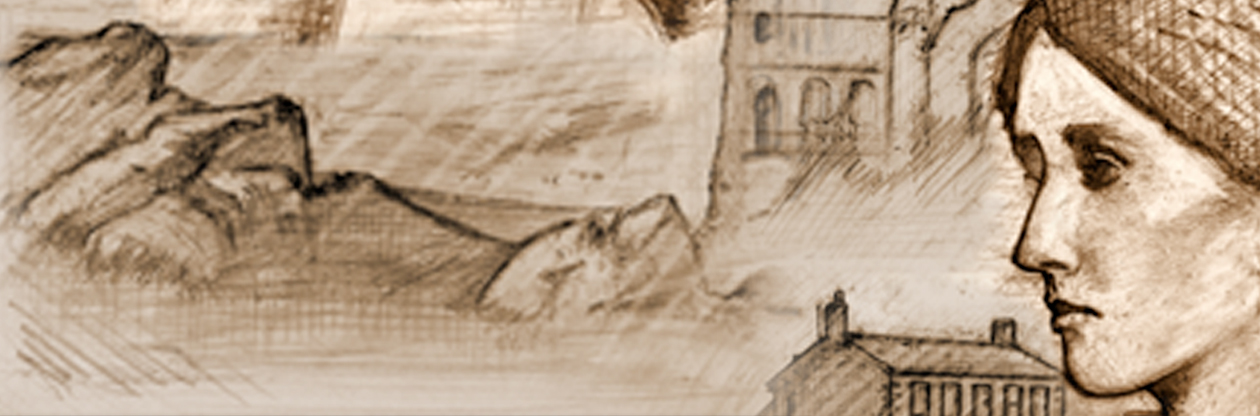 Virginia Woolf was deeply interested in the past – whether literary, intellectual, cultural, political or social – and her writings interrogate it repeatedly. She was also a great tourist and explorer of heritage sites in England and abroad. As the first Annual Virginia Woolf Conference to be hosted in England for 10 years, and located in Yorkshire, an area rich in cultural links for Woolf (not least the Brontë Parsonage at Haworth, the subject of her first published article), this conference will explore how Woolf engaged with heritage, how she understood and represented it, and how she has been represented by the heritage industry.Papers are invited on topics including (but not limited to):Woolf’s representations and constructions of the past and her responses to her own heritage, such as: 
intellectual traditions and the history of ideasfeminist readings of historyqueer and lesbian historiesthe literary pastfamily historiesher responses to the Victorian and/or Edwardian erasEnglishness and national identityWoolf’s experiences of the heritage industry, for example: her use of libraries, museums, art galleries, authors’ houses, artists’ houses, stately homes, gardens, London’s heritage sites, and tourist sites in Britain and abroad. Ways in which Woolf has been represented and/or appropriated by the heritage industry and the creative and cultural industries, for example in:  
virtual and physical exhibitions and digital archiveslibraries, archives and collectionsplaques, memorials, and statuesNational Trust properties and other sites, including Monk’s House, Knole, and Talland Housefilm, television, radio, poetry and fiction, theatre, dance, multimedia and performanceWoolf’s legacy to future generations in a wide range of cultural settings. This may include approaches from translation studies, reception history, comparative literature, editorial scholarship, pedagogy and literary theory. For individual papers, send a 250-word proposal. For panels of three or four people, please send a proposed panel title and a 250-word proposal for each paper. Please e-mail the proposal in a Word document to woolf2016@leedstrinity.ac.uk by 25th January 2016. Proposals should be anonymous, but please provide names, affiliations and contact details for speaker(s) in the e-mail message.www.woolf2016.com